Программа  самообразования родителей по проблеме преодоления школьной неуспеваемостиКниги и статьиРональд Д. Дейвис «Дар - дислексии»https://yandex.ru/search/?text=%D1%80%D0%BE%D0%BD%D0%B0%D0%BB%D1%8C%D0%B4%20%D0%B4%20%D0%B4%D0%B5%D0%B9%D0%B2%D0%B8%D1%81%20%D0%B4%D0%B8%D1%81%D0%BB%D0%B5%D0%BA%D1%81%D0%B8%D1%8F%20%D0%BA%D0%BD%D0%B8%D0%B3%D0%B0&lr=50 Автор книги – дислектик, который разработал уникальную методику коррекции этой особенности у детей.Как ученик, Рон Дейвис страдал от несправедливости, неправильного отношения и унижения, которое знакомо большинству людей с уникальным способом обучения, называемым "дислексия".    Как учитель, Рон Дейвис предоставляет нам личное и основанное на опыте понимание того, с чем сталкивается ученик-дислектик. Понятными нам словами он описывает, как отличается процесс обучения для человека с дислексией. Он делает ощущения реальными и, делая это, дает нам внутреннее понимание процесса, необходимое для эффективного обучения. http://www.sobaka.ru/prm/city/science/60743  (Мария Пиатровская о решении проблемы дислексии в нашей стране)https://mel.fm/disleksiya (статьи журнала «МЕЛ» о современных подходах к диагностике и коррекции дислексии у детей) http://www.kanal-o.ru/parents/10723 Как помочь детям учиться (Советы взрослых дислектиков) Медиа-ресурсы: Художественный фильм  «Звёздочки на земле» 2007 года (реж. Аамир  Хан).Фильм дает возможность понять внутренние переживания ребенка с дислексией  и посмотреть со стороны на разные отношения учителей к этой проблеме. Этот фильм надо рекомендовать к ОБЯЗАТЕЛЬНОМУ просмотру родителям, имеющих детей с особенностями дислексии.Как видят текст дети с дислексией. http://dyslexiarf.com/kak-vidyat-lyudi-s-disleksiej/Как это быть дислектиком (фильм). https://www.youtube.com/watch?v=8ZIcVjGAXRs&feature=player_embedded Сайты по проблеме дислексии Ассоциация родителей и детей с дислексией  -http://dyslexiarf.com/https://www.facebook.com/disleksiatalant/Центр коррекции дислексии https://www.facebook.com/InternationalcorretioncenterDavisdyslexia/?tn-str=k%2AFМООР "Импульс" (организация родителей детей с СДВГ)http://sdvg-impuls.ru/Центр коррекции дислексии. Метод Дейвиса. http://www.dyslexia-dysgraphia.ru/Метод О.Л. Соболевой (двуполушарный подход) http://www.metodika.ru/authors.php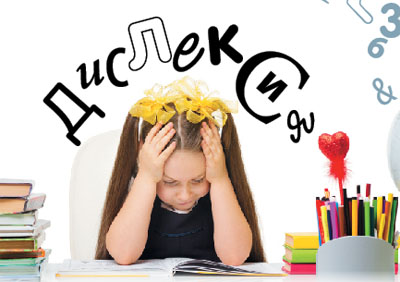 Письмо ребенкаЯ не глупый.Я хочу хорошо учиться.   Дислексия для меня – не оправдание.  Я бы хотел быть «нормальным» и уметь быстро читать, писать, запоминать и обрабатывать информацию, но у меня не получается. Мне не нравится, что я «не такой, как все» и я не хочу, чтобы надо мной из-за этого смеялись. Я очень стараюсь понять, вникнуть и запомнить то, что вы сказали.   Пожалуйста, будьте терпеливы и помогите мне, если я снова и снова задаю один и тот же вопросДа, я на самом деле все забываю. Миф о том, что если что-то достаточно важно для меня, то я это запомню – только миф.Я действительно делаю домашнее задание, но я могу потерять или оставить их дома.  Для того, чтобы добиться успеха, мне нужна ваша помощь.  Мне не всегда легко просить о помощи и иногда, когда я прошу, у меня появляется ощущение, что я глупый.  Пожалуйста, относитесь терпеливо к моим стараниям и предлагайте мне свою помощь.Пожалуйста, всегда говорите со мной наедине, обсуждая мое поведение или действия, которые могут оказаться неприемлемыми.  Пожалуйста, не унижайте меня, не обижайте меня, не призывайте обратить внимание на мои недостатки перед всем классом.Я показываю лучшие результаты, если у меня есть подробный план, и я знаю, чего вы от меня ждете.  Если обстоятельства складываются так, что вы должны изменить свои планы, пожалуйста, помогите мне приспособиться к этим изменениям.      Структура и руководство – вот мои лучшие союзники.Мне не нравится, когда ко мне применяют систему «специальных методов обучения».  Пожалуйста, не привлекайте ко мне внимания одноклассников и помогите мне достичь успеха, обращая как можно меньше внимания на мою проблему.Изучите явление Дислексии.  Читайте информацию и выясняйте все способы, которыми вы можете воспользоваться, чтобы дети с особенностью восприятия знаков могли учиться, и чтобы это не было для них так сложно.Всегда помните, что я – личность, и у меня есть чувства, потребности и цели.  Они для меня так же важны, как и ваши для вас.«10% детей – НЕ ВИНОВАТЫ в том, что имеют другое восприятие мира. Давайте вместе поможем  не потерять веру в себя и проявить свои таланты не вопреки, а благодаря взрослым.»В.В. Коробкова